SỞ GD & ĐT TỈNH ĐẮK LẮKCỤM CHUYÊN MÔN SỐ 03ĐÁP ÁN ĐỀ THI THỬ TỐT NGHIỆP THPT LẦN THỨ 1 NĂM HỌC 2023 - 2024MÔN TOÁN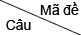 0010020030040050060070080090100110120130140150160170180190200210220230241DAADBDCADBBACDDDDBBDADAD2BBBACACADCCBADDDDDDCBCBD3BAABDABDACBABCABBBBACCDC4DACACDBBCBABDBBABBACADAB5DDDDACCCBDBABACCDDACDADD6CDBBBCACCCDDCCDADCCABABD7CBCDADBDCABDDCBCCABBBCAA8DBADAACADCDCADBAAAAADDAC9ADBCCADDDBDAADABDDCDCCCB10DAACDBDBADCBBACCACABABBB11ACADACAAABACCBBACABCDDDC12CBDAABDCCBBCDBDDDDDAAAAA13BDDDBDABCAAADCAAADBAADCD14BBCBDADABDCDACDBBCCBCBBD15ACACCCBDABCBADDACABBBDDA16ABCABADCDABBBDCABDDDABAB17DCDDCBADCAAACABBBACCACCC18CBABBBBCBBACAAACCBACCCDB19CCBCCDDCDDBBCCADCDBADABD20BCBCACDABDDDBBBBBCDACBDA21AADDDAADDADACDCBABCDCACA22CADAADCAAACDAADCABACDBDC23CDCBDDABCCADDCACCCDDBDCC24BDCBCBCDBDABBBCDBAABCABA25BADADBBCACCCCABDABCBDABB26DCBADCBBBCCCCBABCACDBBAA27ADCDACABBDDDDABCDBDDBBCC28DABCBBCBDBDDDBCDAADBDCCB29AABBDAADBACCBACCACDDBACC30CCDACADDABDBCCCCCADABABB31BDDCBBBABBBDACBBACBCDCDB32DBCCACCCABCBDDDAACBDADCC33BDBDCCDAABDBBCADACDADCCA34BDCCDCCBAACDDBDCCBDCCACC35ACCBBDABBACDBCCBACABBABD36CBDBCBDACCBBBADCBBADACDC37DCAACADADCBBDADDCCACBABC38ACACDDABCDCBADCDBAACBADC39ADADDDCDDDACBBBCBDACBBBA40CABCCBCCACCCBBBDBCCDCCCD41AAADCDBCDDCDBDCBBCBBABAA42DBDDDCCDADDCBDADADDCDDCB43BCDADDDBAABBBACBBBCABAAC44DDDDDCCDDCBBBDBDDCBBBBBB45ACCDDABBCBBACDBCBADA BDBB46CBDDADABABCCBADCBACCCDDA 47DCCCCBAC BDBBBADA CDBDBBCC48BDABBCDDCABCADADDAACCCAD49BACDCAACAAACDCBCBAACCAAB50CDABBACBCDDA DDCBCBBADBBC